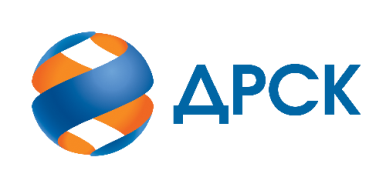 Акционерное Общество«Дальневосточная распределительная сетевая компания»ПРОТОКОЛ № 530/УКС-РЗакупочной комиссии по аукциону в электронной форме на право заключения договора  на выполнение работ: «Мероприятия по строительству и реконструкции электрических сетей до 20 кВ для технологического присоединения потребителей (в том числе ПИР) на территории СП "ПЮЭС" и "ПЦЭС" филиала "Приморские ЭС"(Партизанский район, гора Племянник)"( Лот № 90112-КС ПИР СМР-2020-ДРСК)  № ЕИС - 32009232574СПОСОБ И ПРЕДМЕТ ЗАКУПКИ: аукцион в электронной форме на право заключения договора на «Мероприятия по строительству и реконструкции электрических сетей до 20 кВ для технологического присоединения потребителей (в том числе ПИР) на территории СП "ПЮЭС" и "ПЦЭС" филиала "Приморские ЭС"(Партизанский район, гора Племянник)"( Лот № 90112-КС ПИР СМР-2020-ДРСК)КОЛИЧЕСТВО ПОДАННЫХ ЗАЯВОК НА УЧАСТИЕ В ЗАКУПКЕ: 6 (шесть) заявок.КОЛИЧЕСТВО ОТКЛОНЕННЫХ ЗАЯВОК: 1 (одна) заявка.ВОПРОСЫ, ВЫНОСИМЫЕ НА РАССМОТРЕНИЕ ЗАКУПОЧНОЙ КОМИССИИ: Об утверждении результатов процедуры аукциона О ранжировке заявокО выборе победителя закупкиРЕШИЛИ:По вопросу № 1Признать объем полученной информации достаточным для принятия решения.Принять цены заявок Участников по результатам аукциона:По вопросу № 2Утвердить ранжировку заявок:По вопросу № 3Признать Победителем закупки Участника, занявшего 1 (первое) место в ранжировке по степени предпочтительности для Заказчика: ООО "ВОСТОКЭНЕРГОСЕРВИС" ИНН/КПП 2536299964/253601001 ОГРН 1162536097866"с ценой заявки не более 6 422 030,27 руб. без учета НДС. Условия оплаты: Оплата за выполненные работы производится в течение 30 (тридцати) календарных дней с даты подписания Сторонами документов, указанных в пунктах 4.1 и 4.2 Договора, на основании счёта, выставленного Подрядчиком, и с учетом пунктов 3.4.2, 3.4.3 Договора. Если Подрядчик является субъектом МСП, оплата за выполненные работы производится в течение 15 (пятнадцати) рабочих дней с даты подписания Сторонами документов, указанных в пунктах 4.1 и 4.2 Договора, на основании счёта, выставленного Подрядчиком, и с учетом пунктов 3.4.2, 3.4.3 Договора.Срок окончание выполнения Работ: до 10 сентября 2020 г.Гарантийный срок по Договору составляет 60 (Шестьдесят) месяцев и начинает течь с даты подписания Сторонами Акта КС-11 либо с даты прекращения (расторжения) Договора. Гарантийный срок может быть продлен в соответствии с условиями Договора. Инициатору договора обеспечить подписание договора с Победителем не ранее чем через 10 (десять) календарных дней и не позднее 20 (двадцати) календарных дней после официального размещения итогового протокола по результатам закупки.Победителю закупки в срок не позднее 3 (трех) рабочих дней с даты официального размещения итогового протокола по результатам закупки обеспечить направление по адресу, указанному в Документации о закупке, информацию о цепочке собственников, включая бенефициаров (в том числе конечных), по форме и с приложением подтверждающих документов согласно Документации о закупке.Секретарь Закупочной комиссии 1 уровня  		                               Г.М. Терёшкинаг.  Благовещенск«20» июля 2020№п/пДата и время регистрации заявкиИдентификационный номер Участника Цена заявки, руб. без НДС26.06.2020 14:19530/УКС-18 891 842.0027.06.2020 15:18530/УКС -28 891 842.0029.06.2020 02:37530/УКС -38 891 842.0030.06.2020 01:17530/УКС-48 891 842.0030.06.2020 06:13530/УКС-58 891 842.0030.06.2020 07:36530/УКС-68 300 000.00№ п/пДата и время регистрации заявкиНаименование Участника Первая ценовая ставка, 
руб. без НДСЦена заявки по результатам аукциона, 
руб. без НДС26.06.2020 14:19Участник 530/УКС-18 891 842.006 422 030,2729.06.2020 02:37Участник 530/УКС -38 891 842.006 466 489,4830.06.2020 06:13Участник 530/УКС-58 891 842.007 000 000,0027.06.2020 15:18Участник 530/УКС -28 891 842.008 402 790,6930.06.2020 01:17Участник 530/УКС-48 891 842.008 891 842,00Место в ранжировке (порядковый № заявки)Дата и время регистрации заявкиНаименование Участника и/или идентификационный номерИтоговая цена заявки, 
руб. без НДС Возможность применения приоритета в соответствии с 925-ПП1 место(заявка 1)26.06.2020 14:19ОБЩЕСТВО С ОГРАНИЧЕННОЙ ОТВЕТСТВЕННОСТЬЮ "ВОСТОКЭНЕРГОСЕРВИС" 
ИНН/КПП 2536299964/253601001 
ОГРН 1162536097866"6 422 030,27нет2 место(заявка 3)29.06.2020 02:37ОБЩЕСТВО С ОГРАНИЧЕННОЙ ОТВЕТСТВЕННОСТЬЮ"ДАЛЬЭНЕРГОСТРОЙ" 
ИНН/КПП 2508071647/250801001 
ОГРН 10525017156616 466 489,48нет3 место(заявка 5)30.06.2020 06:13ОБЩЕСТВО С ОГРАНИЧЕННОЙ ОТВЕТСТВЕННОСТЬЮ"ДАЛЬНЕВОСТОЧНАЯ МОНТАЖНАЯ КОМПАНИЯ" 
ИНН/КПП 2506012068/250601001 
ОГРН 11725360255077 000 000,00нет4 место(заявка 2)27.06.2020 15:18ОБЩЕСТВО С ОГРАНИЧЕННОЙ ОТВЕТСТВЕННОСТЬЮ "ТЕХЦЕНТР" 
ИНН/КПП 2539057716/253901001 
ОГРН 10325021310568 402 790,69нет5 место(заявка 4)30.06.2020 01:17ОБЩЕСТВО С ОГРАНИЧЕННОЙ ОТВЕТСТВЕННОСТЬЮ "ПРИМОРСКАЯ УНИВЕРСАЛЬНАЯ СТРОИТЕЛЬНАЯ КОМПАНИЯ" 
ИНН/КПП 2502059234/250201001 
ОГРН 11825360289608 891 842,00нет